КОМПЛЕКТКОНТРОЛЬНО-ОЦЕНОЧНЫХ СРЕДСТВпо учебной практике профессионального модуляПМ. 02 «Монтаж распределительных устройств и вторичных цепей»Профессия 270843.04 Электромонтажник электрических сетей и электрооборудования2013 годСоставители: Скопцова Наталья Игоревна  преподаватель второй квалификационной категории, ГБОУ СПО КС №54ОБЩИЕ ПОЛОЖЕНИЯРезультатом освоения профессионального модуля является готовность обучающегося к выполнению профессиональной деятельности по профессии 270843.04 Электромонтажник электрических сетей и электрооборудования.Формой аттестации по учебной практике профессионального модуля является зачет.1. РЕЗУЛЬТАТЫ ОСВОЕНИЯ МОДУЛЯ, ПОДЛЕЖАЩИЕ ПРОВЕРКЕ1.1. Профессиональные и общие компетенцииВ результате контроля и оценки по профессиональному модулю осуществляется комплексная проверка следующих профессиональных и общих компетенций:I. результаты освоения ПРОФЕССИОНАЛЬНОГО МОДУЛЯ Результатом  учебной   практики является освоение общих компетенций (ОК): Таблица 1Профессиональных компетенций (ПК):Таблица 21.2. «Иметь практический опыт – уметь – знать»С целью овладения  видами профессиональной деятельности  по профессии обучающийся  в ходе освоения учебной практики  должен  иметь практический опыт:- выполнения внутри- и межблочных соединительных электропроводок различных типов;- участия в установке и подключении щитов, шкафов, ящиков, вводных и осветительных коробок для шинопроводов и другого аналогичного оборудования;- установки и подключения приборов и аппаратов дистанционного, автоматического управления, устройств сигнализации, релейной защиты и автоматики, электроизмерительных приборов, приборов и аппаратов регулирования и контроля;- участия в приемо-сдаточных испытаниях монтажа вторичных устройств, измерении параметров и оценке качества монтажных работ и надежности контактных соединений;- демонтажа и несложного ремонта распределительных устройств, приборов и аппаратов вторичных цепей;2. ФОРМЫ КОНТРОЛЯ И ОЦЕНИВАНИЯ ЭЛЕМЕНТОВ ПРОФЕССИОНАЛЬНОГО МОДУЛЯТаблица 33. РЕЗУЛЬТАТЫ ОСВОЕНИЯ ПРОГРАММЫ УЧЕБНОЙ ПРАКТИКИ, ПОДЛЕЖАЩИЕ ПРОВЕРКЕ НА ЗАЧЁТЕ.Зачет проводится комплексно: отчет по выполнению индивидуальных заданий и вопросы к зачету.3.1. Вопросы к зачету.Контрольные кабели: назначение, устройство, маркировка.Распределительное устройство: назначение, устройство, классификация.Разметочные работы: последовательность выполнения, перечень инструментовКрепежные работы: основные виды, перечень инструментовВторичные цепи: назначение, виды, основные элементы.Диммер: назначение, устройство, подключение.Аппараты защиты: назначение, основные, технические характеристики.Порядок выполнения операций при монтаже цепей сигнализации.Порядок выполнения операций при монтаже автоматических выключателей.Фазировка распределительных устройств.Коммутационная аппаратура до 1000В: назначение, виды, область применения.Техника безопасности при монтаже вторичных цепей.Техника безопасности при монтаже соединительных электропроводок. Техника безопасности при установке пожарных извещателей.Техника безопасности при установке распределительных устройствТехника безопасности при установке розеток.Техника безопасности при установке автоматически выключателей.Техника безопасности при выполнении крепежных работ.Техника безопасности  при выполнении электромонтажных работ.Техника безопасности при установке элементов пожарной сигнализации.Техника безопасности при монтаже электропроводок.Техника безопасности при монтаже аппаратов защиты.3.2. Выполнение практической части заданияВариант 1.Собрать электрическую цепь электропроводки в коробах при управлении освещением с двух мест (схема прилагается)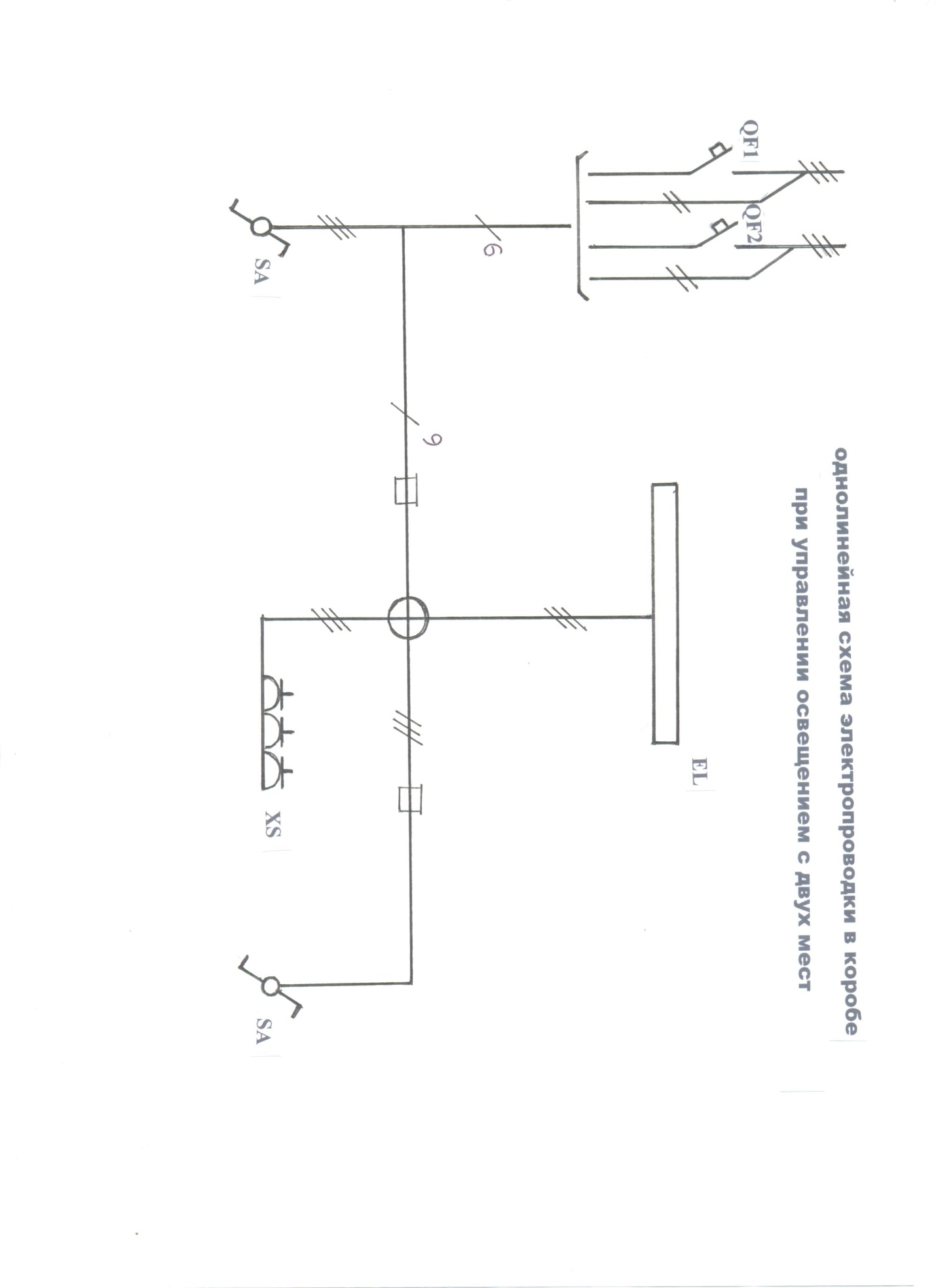 Вариант 2.Собрать электрическую цепь скрытой электропроводки (схема прилагается)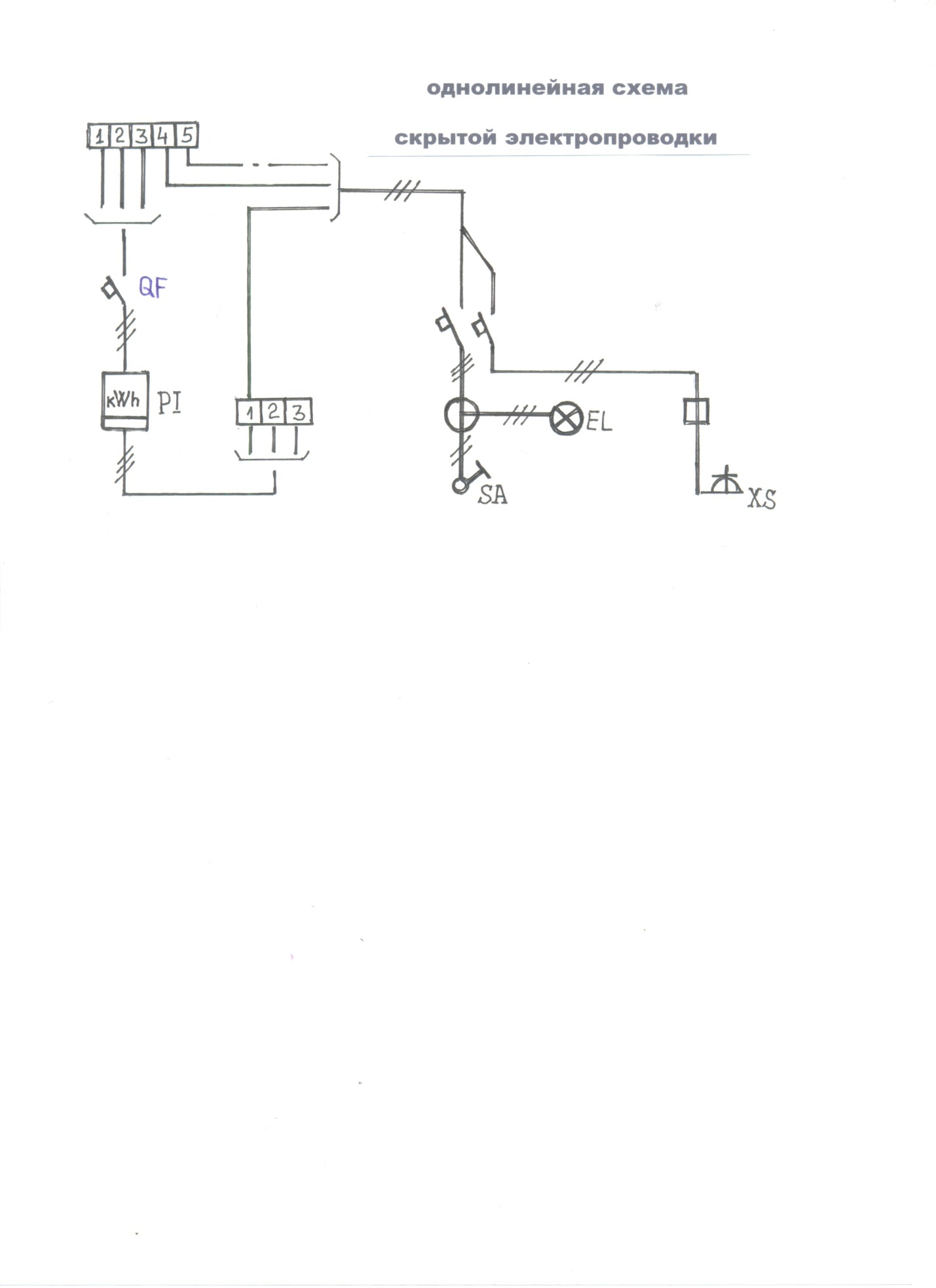 Вариант 3.Собрать электрическую цепь разводки квартирного щитка (схема прилагается)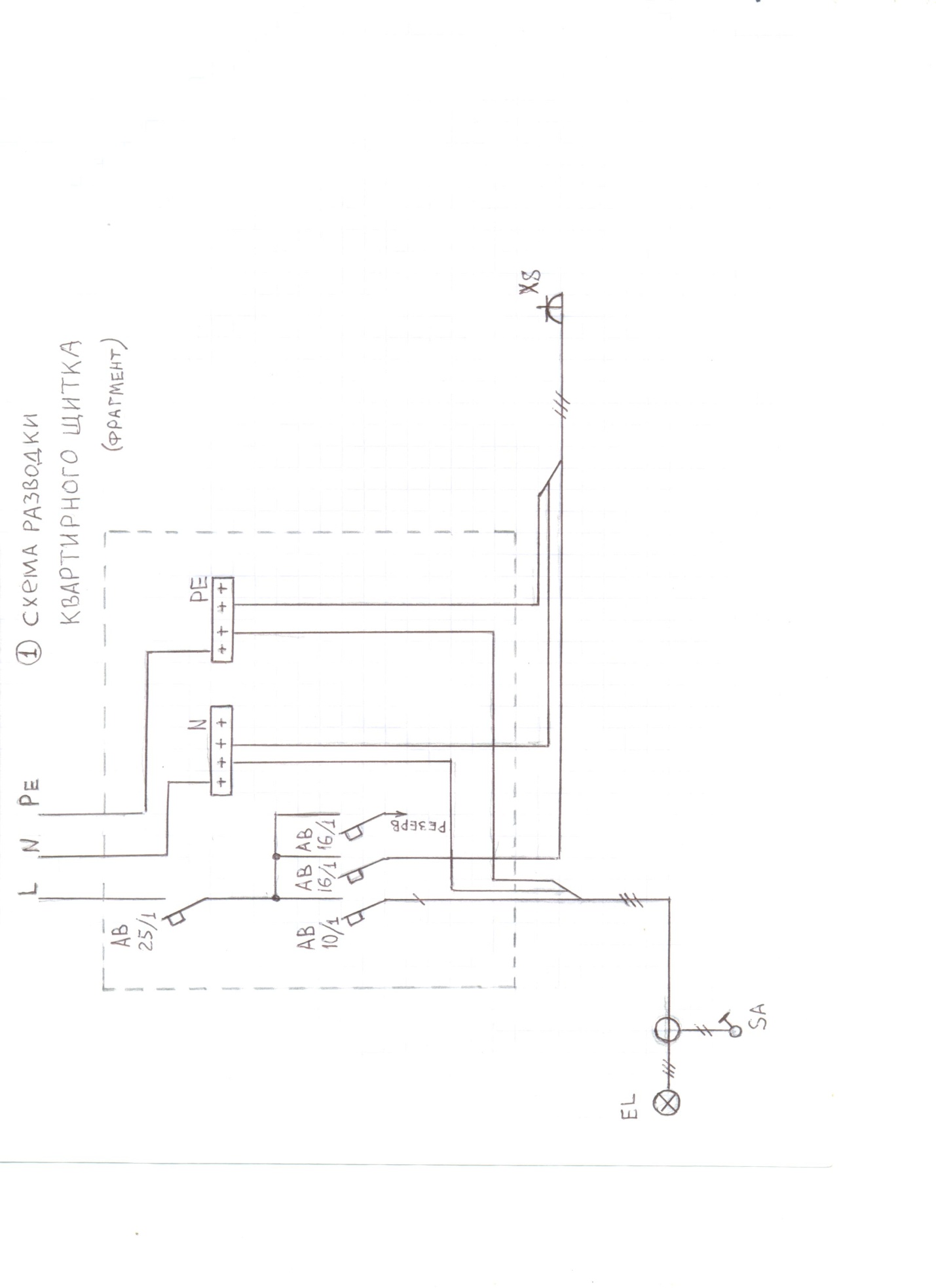 Вариант 4.Собрать электрическую цепь управления освещением двумя  переключателями  (схема прилагается)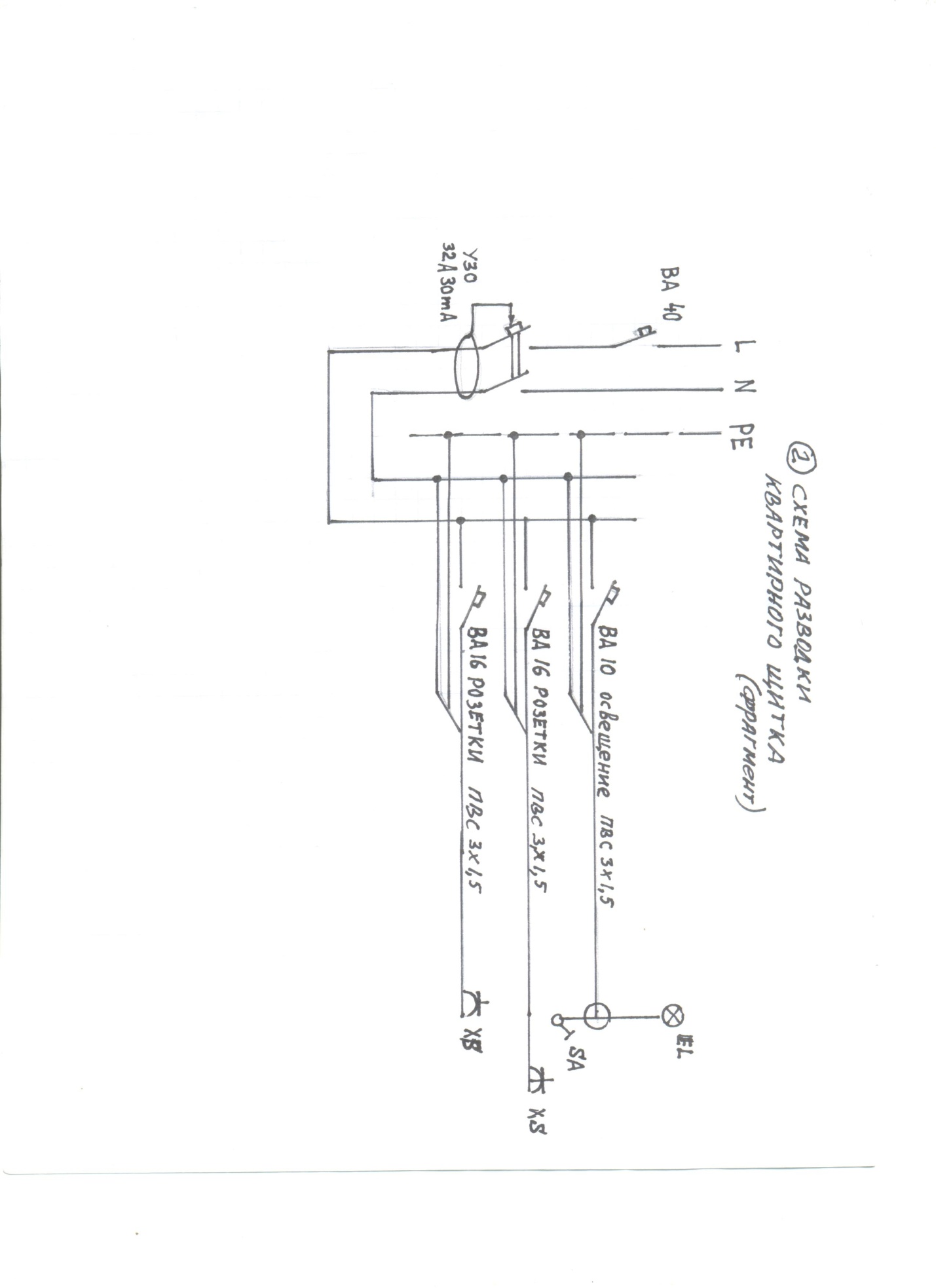 Вариант 5.Собрать электрическую цепь управления освещением из трех мест (схема прилагается)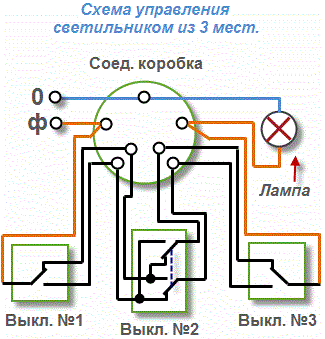 Вариант 6.Собрать электрическую цепь управления освещением из двух мест (схема прилагается) 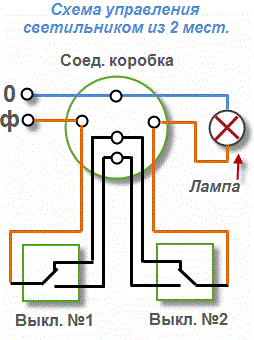 Критерии оценкиТаблица 44. ОЦЕНКА ПО УЧЕБНОЙ ПРАКТИКЕ4.1. Общие положенияОценка по учебной практике выставляется на основании данных аттестационного листа (характеристики профессиональной деятельности обучающегося/студента на практике) суказанием видов работ, выполненных обучающимся во время практики, их объема, качествавыполнения в соответствии с технологией и (или) требованиями организации, в которой проходила практика.4.2.1. Учебная практика:Таблица 54.2. Информационное обеспечение обученияОсновные источники:В.Н. Камнев. Вторичные цепи: Учебное пособие. - М.: Высш.шк., 2007.Нестеренко В.М. Технология электромонтажных работ: Учебное  пособие для начального профессионального образования  – М.: ОИЦ «Академия», 2004. Сибикин Ю.Д., Сибикин М.Ю. Техническое обслуживание, ремонт электрооборудования и сетей промышленных предприятий: Учебное  пособие для начального профессионального образования. -  М.: ОИЦ «Академия», 2009Дополнительные источники:Бутырин  П.А. Толчеев О.В., Шакирзянов Ф.Н. Электротехника: Учебник для начального профессионального образования  – М.: ОИЦ «Академия», 2008Кацман М.М. Справочник по электрическим машинам: Учебное пособие – М: ОИЦ «Академия» 2005.Правила устройства электроустановок. Все действующие разделы шестого и седьмого изданий с изменениями и дополнениями по состоянию на 1 ноября 2009г. – М.: КНОРУС, 2009.СНиП 3.05.06-85  "Электротехнические устройства"Электронные ресурсыhttp://mosenergo.ru - официальный сайт   Мосэнерго;http://eprussia. ru/lib/  - библиотека энергетика;http://eprussia.ru/epr/  газета «Энергетика и промышленность России»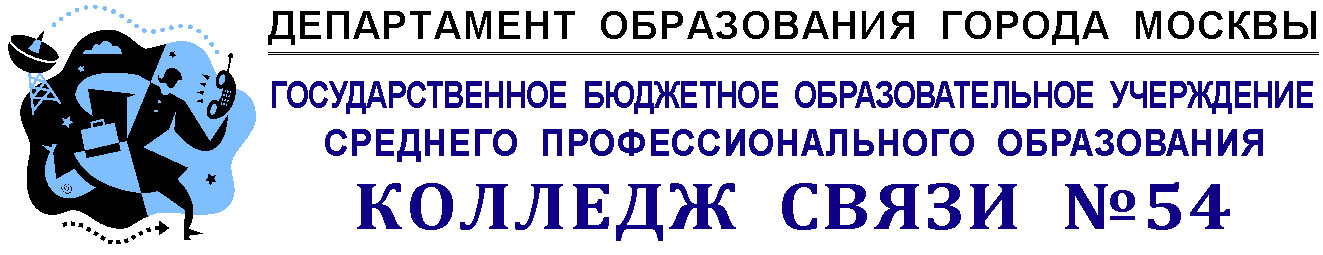 ОДОБРЕН Предметной (цикловой) 	комиссией по укрупненной группе 140000 Электроснабжение (НПО и СПО)Протокол № ____ от «__» _________ 20___ г. Разработан на основе Федерального государственного образовательного стандарта по профессии/специальности начального/среднего профессионального образования 270843.04 Электромонтажник электрических сетей и электрооборудованияПредседатель предметной (цикловой) комиссии _____________/ Г.А. Бобылева / Заместитель директора по учебно- производственной работе ___________/____________ КодНаименование результата практикиОК 1.Понимать сущность и социальную значимость своей будущей профессии, проявлять к ней устойчивый интерес.ОК 2.Организовывать собственную деятельность, исходя из цели и способов ее достижения, определенных руководителем.ОК 3.Анализировать рабочую ситуацию, осуществлять текущий и итоговый контроль, оценку и коррекцию собственной деятельности, нести ответственность за результаты своей работы.ОК 4.Осуществлять поиск информации, необходимой для эффективного выполнения профессиональных задач.ОК 5.Использовать информационно-коммуникационные технологии в профессиональной деятельности.ОК 6.Работать в команде, эффективно общаться с коллегами, руководством, клиентами.ОК 7.Исполнять воинскую обязанность, в том числе с применением полученных профессиональных знаний (для юношей).	Вид профессиональной деятельностиКодНаименование результатов практикиМонтаж распределительных  устройств и вторичных  цепейПК 3.1.Производить подготовительные работы.Монтаж распределительных  устройств и вторичных  цепейПК 3.2.Выполнять различные типы соединительных электропроводок.Монтаж распределительных  устройств и вторичных  цепейПК 3.3.Устанавливать и подключать распределительные устройства.Монтаж распределительных  устройств и вторичных  цепейПК 3.4.Устанавливать и подключать приборы и аппараты вторичных цепей.Монтаж распределительных  устройств и вторичных  цепейПК 3.5.Проверять качество и надежность монтажа распределительных устройств и вторичных цепей.Монтаж распределительных  устройств и вторичных  цепейПК 3.6.Производить ремонт распределительных устройств и вторичных цепейЭлемент модуляФорма контроля и оцениванияФорма контроля и оцениванияЭлемент модуляПромежуточнаяаттестацияТекущий контрольМДК.02.01 Технология монтажа распределительных устройств вторичных цепейЭкзаменЗащита лабораторных ипрактических работНаблюдение и оценкавыполнения практическихработТестированиеКонтроль выполнениясамостоятельной работыУП.02. Учебная практиказачетОценка выполнения работна учебной практикеПП.02. ПроизводственнаяпрактиказачетОценка выполнения работна производственнойпрактикеКодыпроверяемыхкомпетенцииПоказатель оценки результатаНормативныйдокумент илиэталонОценкаПК 3.1. Производить подготовительные работы.- Обоснованный выбор материалов, оборудования, инструментов, механизмов и приспособлений длямонтажа электропроводок;- Настройка и работа с измерительным прибором;Индивидуальное заданиеОбразцы документовИндивидуальное задание, образцы документовИндивидуальное заданиеПК 3.2.Выполнять различные типы соединительных электропроводок.- Расчет сечений проводов, других параметров электрических цепей;- Обоснованный выбор типа электропроводки для категорий зданий исооружений;- Владение технологией монтажа электропроводок различных типов;Индивидуальное заданиеОбразцы документовИндивидуальное задание, образцы документовИндивидуальное заданиеПК 3.4. Устанавливать и подключать приборы и аппараты вторичных цепей.- Составление несложных многолинейных схем вторичных цепей;- Обоснованный выбор материалов, оборудования, инструментов,механизмов и приспособлений для монтажа осветительной аппаратуры;- Владение технологией монтажа приборов и аппаратов вторичных цепей;Индивидуальное заданиеОбразцы документовИндивидуальное задание, образцы документовИндивидуальное заданиеПК 3.5. Проверять качество и надежность монтажа распределительных устройств и вторичных цепей.- Обоснованный выбор технических средств и оборудования дляпроведения измерений;- Проверка срабатывания защиты при системе питания с заземленнойизолированной нейтралью;- Проверка и испытание установочных автоматов питающих линий иУЗО;- Проверка и испытание установочных автоматических выключателейпитающих линий;- Проверка схем аварийного освещения;- Измерение сопротивления изоляции кабелей, аппаратов,электропроводок и электрооборудования;Индивидуальное заданиеОбразцы документовИндивидуальное задание, образцы документовИндивидуальное заданиеОЦЕНКАОЦЕНКАОЦЕНКАОЦЕНКАВиды работКоды проверяемых результатов (ПК, ОК, ПО, У)Выбор материалов, оборудования, инструментов, механизмов и приспособлений для монтажа электропроводок; настройка и работа с измерительным прибором;ПК3.1ОК3, ОК5Расчет сечений проводов, других параметров электрических цепей; выбор типа электропроводки для категорий зданий исооружений; владение технологией монтажа электропроводок различных типов;ПК3.2ОК2, ОК3, ОК6Составление несложных многолинейных схем вторичных цепей; выбор материалов, оборудования, инструментов,механизмов и приспособлений для монтажа осветительной аппаратуры; владение технологией монтажа приборов и аппаратов вторичных цепей;ПК3.4.ОК5, ОК7Выбор технических средств и оборудования дляпроведения измерений; проверка срабатывания защиты при системе питания с заземленнойизолированной нейтралью; проверка и испытание установочных автоматов питающих линий иУЗО; проверка и испытание установочных автоматических выключателейпитающих линий; проверка схем аварийного освещения; измерение сопротивления изоляции кабелей, аппаратов,электропроводок и электрооборудования;ПК3.5ОК3